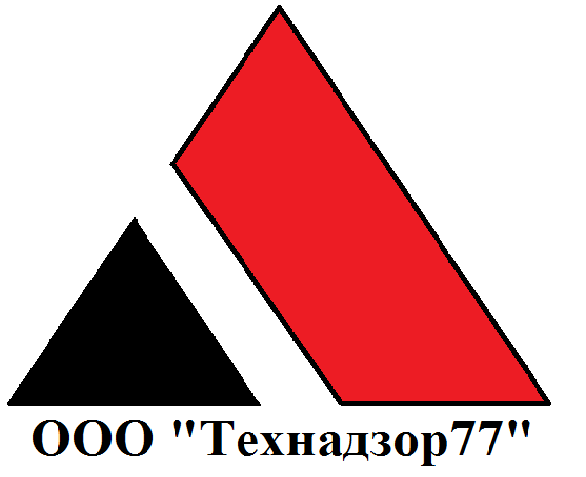 На объекте произведены работы:Жилой дом 1 (Кадастровый номер_______________________________)Кладка наружных и внутренних стен из г/блоковЖилой дом 2 (Кадастровый номер_______________________________)Кладка наружных и внутренних стен из г/блоковЖилой дом 3 (Кадастровый номер_______________________________)Кладка наружных и внутренних стен из г/блоковЖилой дом 4 (Кадастровый номер_______________________________)Кладка наружных и внутренних стен из г/блоковЖилой дом 5 (Кадастровый номер_______________________________)Земляные работыМонтаж обсадных а/ц труб под сваиУстройство г/изоляции и утеплителя под основание ростверкаАрмирование свай и ростверкаЖилой дом 6 (Кадастровый номер_______________________________)Земляные работыМонтаж обсадных а/ц труб под сваиУстройство г/изоляции и утеплителя под основание ростверкаАрмирование свай и ростверкаУстройство монолитного фундаментаЖилой дом 7 (Кадастровый номер_______________________________)Земляные работыМонтаж обсадных а/ц труб под сваиУстройство г/изоляции и утеплителя под основание ростверкаАрмирование свай и ростверкаУстройство монолитного фундаментаЖилой дом 8 (Кадастровый номер_______________________________)Земляные работыМонтаж обсадных а/ц труб под сваиУстройство г/изоляции и утеплителя под основание ростверкаАрмирование свай и ростверкаЖилой дом 9 (Кадастровый номер_______________________________)Земляные работыМонтаж обсадных а/ц труб под сваиУстройство г/изоляции и утеплителя под основание ростверкаАрмирование свай и ростверкаУстройство монолитного фундаментаЖилой дом 10 (Кадастровый номер_______________________________)Земляные работыМонтаж обсадных а/ц труб под сваиУстройство г/изоляции и утеплителя под основание ростверкаАрмирование свай и ростверкаУстройство монолитного фундаментаЖилой дом 11 (Кадастровый номер_______________________________)Земляные работыМонтаж обсадных а/ц труб под сваиУстройство г/изоляции и утеплителя под основание ростверкаАрмирование свай и ростверкаЖилой дом 12 (Кадастровый номер_______________________________)Земляные работыМонтаж обсадных а/ц труб под сваиПроведенные контрольные мероприятия: Жилой дом 1 (Кадастровый номер_______________________________)Контроль качества кладки стен               Жилой дом 2 (Кадастровый номер_______________________________)  Контроль качества кладки стен Жилой дом 3 (Кадастровый номер_______________________________)Контроль качества кладки стенЖилой дом 4 (Кадастровый номер_______________________________)Контроль качества кладки стенЖилой дом 5 (Кадастровый номер_______________________________)Приемка монтажа обсадных а\ц труб под сваиПриемка песчаного основания под ростверкПриемка г\изоляции и утеплителя под основание ростверкаПриемка армирования фундаментовЖилой дом 6 (Кадастровый номер_______________________________)Приемка монтажа обсадных а\ц труб под сваиПриемка песчаного основания под ростверкПриемка г\изоляции и утеплителя под основание ростверкаПриемка армирования фундаментовЖилой дом 7 (Кадастровый номер_______________________________)Приемка монтажа обсадных труб под сваиПриемка песчаного основания под ростверкПриемка г\изоляции и утеплителя под основание ростверкаПриемка армирования фундаментовЖилой дом 8 (Кадастровый номер_______________________________)Приемка монтажа обсадных а\ц труб под сваиПриемка песчаного основания под ростверкПриемка г\изоляции и утеплителя под основание ростверкаПриемка армирования фундаментовЖилой дом 9 (Кадастровый номер_______________________________)Приемка монтажа обсадных а\ц труб под сваиПриемка песчаного основания под ростверкПриемка г\изоляции и утеплителя под основание ростверкаПриемка армирования фундаментовЖилой дом 10 (Кадастровый номер_______________________________)Приемка монтажа обсадных а\ц труб под сваиПриемка песчаного основания под ростверкПриемка г\изоляции и утеплителя под основание ростверкаПриемка армирования фундаментовЖилой дом 11 (Кадастровый номер_______________________________)Приемка монтажа обсадных а\ц труб под сваиПриемка песчаного основания под ростверкПриемка г\изоляции и утеплителя под основание ростверкаПриемка армирования фундаментовЖилой дом 12 (Кадастровый номер_______________________________)Приемка монтажа обсадных а\ц труб под сваи    Замечания:Жилой дом 1 (Кадастровый номер_______________________________)Не соблюдается перевязка швовПрименение тычковых камней шириной менее 100 мм.Не выполнено армирование участков стен под оконными проемами арматурой д.14 мм., согласно проекта. - Исправлено.    Жилой дом 2 (Кадастровый номер_______________________________)Не соблюдается перевязка швовНе выполнено армирование участков стен под оконными проемами арматурой д.14 мм., согласно проекта. - Исправлено.  Жилой дом 3 (Кадастровый номер_______________________________)Не соблюдается перевязка швовНе выполнено армирование участков стен под оконными проемами арматурой д.14 мм., согласно проекта. - Исправлено.  Жилой дом 4 (Кадастровый номер_______________________________)Не соблюдается перевязка швовПрименение тычковых камней шириной менее 100 мм.Не выполнено армирование участков стен под оконными проемами арматурой д.14 мм., согласно проекта. - Исправлено.Жилой дом 5 (Кадастровый номер_______________________________)Не проклеены швы гидроизоляционного материала - ИсправленоЖилой дом 6 (Кадастровый номер_______________________________)Не проклеены швы гидроизоляционного материала - ИсправленоПеред бетонированием фундаментов откачать воду из скважин. ВыполненоЖилой дом 7 (Кадастровый номер_______________________________)Перед бетонированием откачать воду из скважин. ВыполненоЖилой дом 8 (Кадастровый номер_______________________________)Не проклеены швы гидроизоляционного материала - ИсправленоЖилой дом 9 (Кадастровый номер_______________________________)Не соблюдаются размеры защитного слоя бетона - ИсправленоПеред  бетонированием откачать воду из скважин. ВыполненоЖилой дом 10 (Кадастровый номер_______________________________)Не соблюдаются размеры защитного слоя бетона - ИсправленоЖилой дом 11 (Кадастровый номер_______________________________)Перед бетонированием откачать воду из скважин. ВыполненоСоблюдать размер защитного слоя бетона Выводы: В настоящий период работы на объекте по бетонированию фундаментов ведутся согласно проекта, серьёзных нарушений, влияющих на качество нет. Замечания подрядчиком устраняются в срок.Выезды:01.0716 - плановый выезд05.07.16 - приемка утеплителя и г/изоляции ж/д 5,6,709.07.16 - приемка утеплителя и г/изоляции ж/д 9,10,1112.07.16 - приёмка армирования фундаментов ж/д 6,7,9,1015.07.16 -  контроль качества каменных работ19,07.16 - плановый выездРекомендации: Обратить внимание за качеством кладочных работ.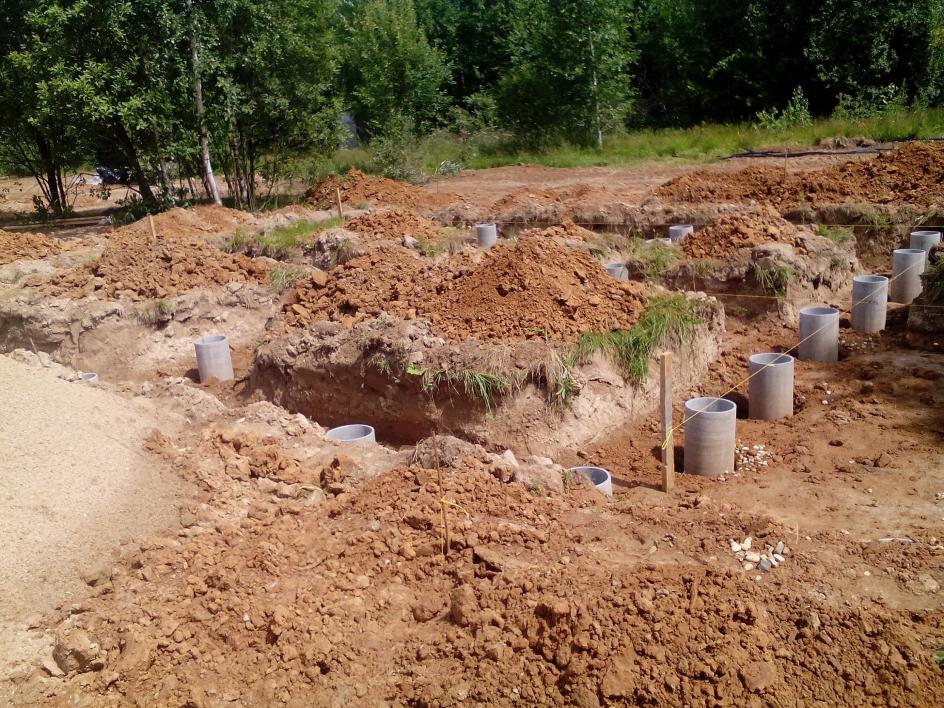 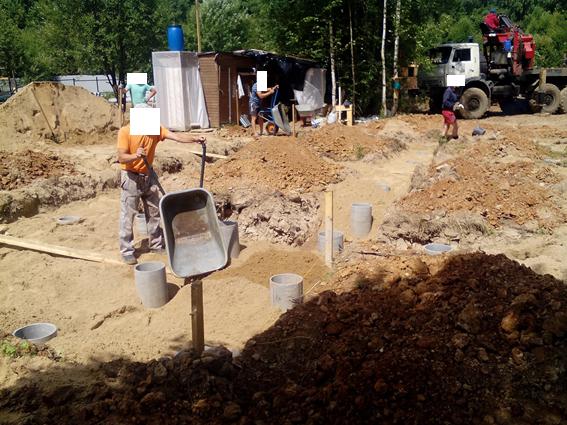 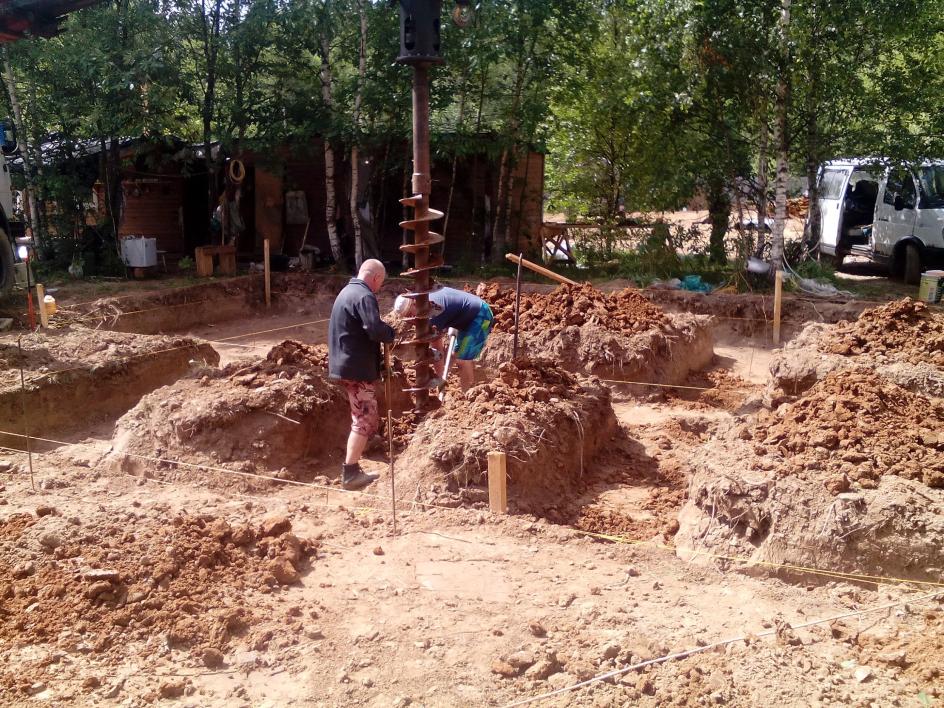 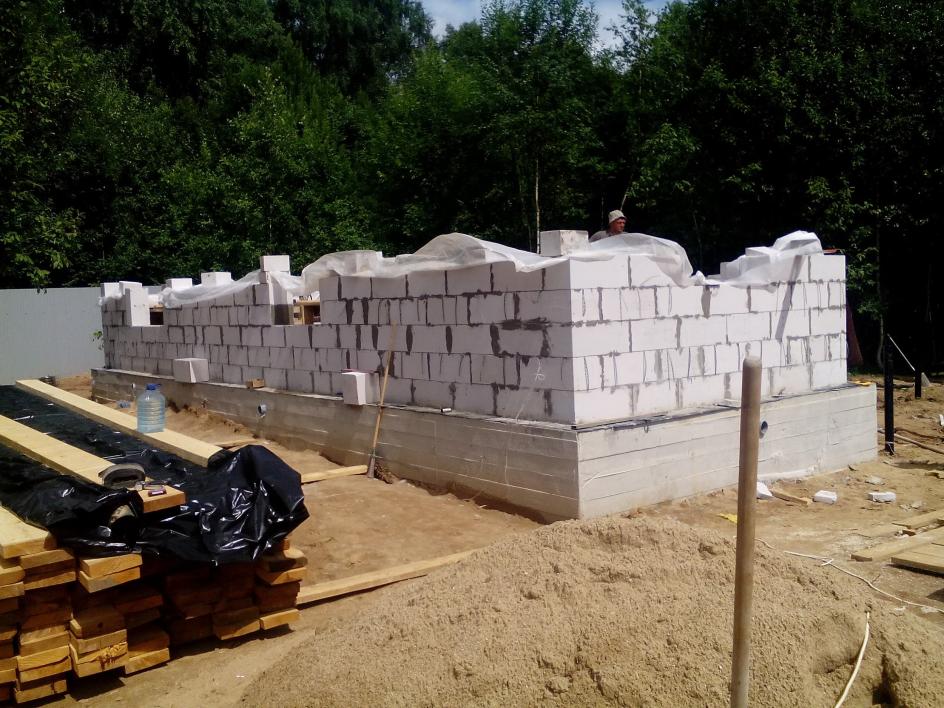 Отчет по проделанной работеИюль2016Июль2016Описание проделанной работы, результаты, ошибки, выводы.Описание проделанной работы, результаты, ошибки, выводы.Строительство домов (#######)